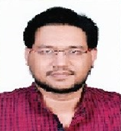 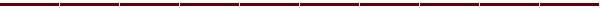 Senior Construction Project Management ProfessionalQualified Civil Engineer with over 9 years of rich experience in Construction Management, Site Management, Project ManagementTargeting managerial assignments in Project Management / Site Management with an organisation of reputePROFILE SUMMARY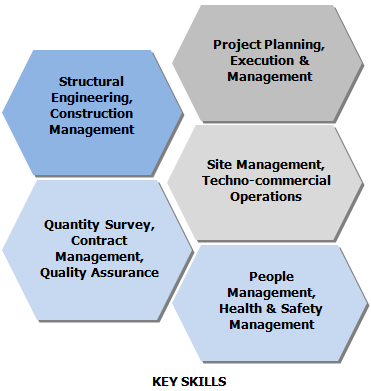 Specialisation in construction of Infrastructure such as Commercial Buildings, Tower Foundation, Garden, Plant and son onSkilled in managing entire breadth of Project Management activities inclusive of planning, executing, monitoring, controlling, value engineering, capital expenditure management, waste reductions, cost control and safetyExcellent track record of ensuring delivery of all projects and contracts on time, on budget & with high standardsProficient in managing the entire gamut of techno-commercial activities such as proposal & estimation, business development, enquiry generation, contract management & tendering and finalization of contracts with sub-contractorsExpertise in ensuring quality at the project site by conducting quality tests and inspectionsPossess strong planning, analytical, communication, problem solving and people management skillsCORE COMPETENCIES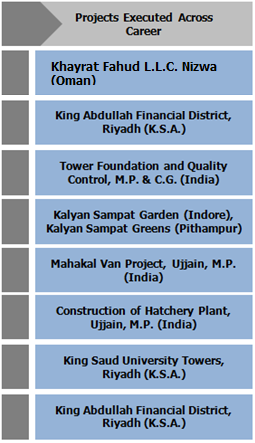  Project Planning & ExecutionMonitoring preparation of master schedules for projects including resource schedules, execution methodologies, budgets and cash flow projections; monitoring projects execution as per approved designs; evaluating project progress and developing reportsCoordinating with multi-disciplinary project entities like local & national project authorities, client, architect, infrastructure designers, planners, structural designers, contractors & suppliers; developing & implementing Health & Safety Management plans and programs for all projectsSite & Construction Management / Resource PlanningOverseeing the preparation of civil & structural shop drawings and design / contract drawings; obtaining approval from consultants; scheduled work as per master schedule & plan; monitoring & reporting on costs vis-à-vis budgetExecuting site work as per approved shop drawing; checking finished activities and conducting technical audits at site; verifying quality of material received at siteContracts Administration & ManagementManaging various techno-commercial activities such as finalization of contractors, BOQ, Rate Analysis and so on; preparing technical & commercial proposals and executing tender negotiationsLiaising with sub-contractors to ensure the interrelated activities for smooth progress of work; controlling the contract in terms of deviations at execution stageQA/QC Ensuring quality at project site by exercising rigorous quality control plan & proceduresChecking RCC and finished activities and conducting technical audits at site; verifying quality of material received at siteWORK EXPERIENCECAREER GRAPH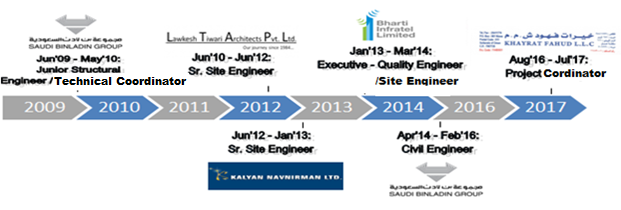   Aug’16 – July’ 17 working with Khayrat Fahud L.L.C., Nizwa (Oman) Joined as Site Engineer; Promoted as Project Coordinator in Jan’ 17Project Executed:Title:		Construction of 20 Classrooms Boys School, 4 Star Hotel Nizwa, 2 Nos. of two storey’s villaLocation:	Nizwa (Oman)Client: 		Ministry of Education, Mr. Juma Ali Kimyani, Mr. Ali & Mr. Suleiman KimyaniProject Value:	5.3 Million Omani RiyalsRole:	Site Execution, Project Coordination between Client and Consultant, Leading a group of 3 engineers and 180 labors  Apr’14 – Feb’16 working with Saudi Bin Ladin Groups (RPD), Riyadh (KSA) as Civil Engineer; Promoted as  Project Coordinator in Oct’14Project Executed:Title:		King Abdullah Financial DistrictLocation:	Riyadh (K.S.A.)Client: 		Riyadha Investment CompanyProject Value:	313, 165, 350.00 Saudi RiyalsRole:	Project Coordinator, Site Execution, Monitor Site Work as per the Contract, Reporting to Projects Director, Solving problems occur at site due to discrepancies of drawings, generate claims and variations against consultant or client due to the executed works as per client request and not in the scope of the contract.Jan’13 – Mar’14 with Bharti Infratel Ltd., Indore, Madhya Pradesh, India as Executive – Quality Engineer/Site EngineerProject Executed:Title:		Tower Foundation and Quality ControlLocation:	M.P. & C.G. (India)Clients: 		Idea, Reliance and AirtelRole:	Site Execution, Timely work accomplishments.Accomplishments:Received Certificate of Appreciation from Bharti Infratel in year 2013 for working with accurate quality in worksAcquired additional business worth INR 100,000 and secured new projects such as Idea & Airtel by delivering projects ahead of deadlinesPivotal in saving approx. INR 100,000 through innovative approaches such as timely finishing of projects, understanding site location and resolving some hurdles before execution (excavation and depth issues of the project)Played a key role in overcoming structural design, labours problems, deadlines of the project related challenges during the execution of projectsJun’12 – Jan’13 with Kalyan Navnirman Ltd., Indore, Madhya Pradesh, IndiaJoined as Site Engineer; promoted as Sr. Site Engineer in Sep’13Project Executed:Title:		Kalyan Sampat Garden (Indore), Kalyan Sampat Greens (Pithampur)Client: 		KSGProject Value:	INR 55.66 CroresRole:	Site Execution, Project Management, Meeting Work Timelines, Completion of Site as per the Schedule, Timely Handing Over to the Client.Jun’10 – Jun’12 with Lawkesh Tiwari Architects Pvt. Ltd., Indore, Madhya Pradesh, India as Sr. Site Engineer (Role: P.M.C)Project Executed:Title:		Mahakal Van ProjectLocation:	Ujjain, M.P. (India)Client: 		Ujjain Municipal CorporationProject Value:	INR 24.83 CroresRole:		Site Execution with Quality, Coordinating between Client (Ujjain Municipal Coporation), Design Consultant &                          Contractor, Responsible for Work accomplishments as per the schedule.Jun’09 – May’10 with Saudi Bin Ladin Groups of Construction, Jeddah City, Saudi ArabiaJoined as Junior Engineer; promoted as Assistant Technical Coordinator in Nov’09Projects Executed:Title:		1) King Saud University Towers2) King Abdullah Financial DistrictLocation:	Riyadh (K.S.A.)Client: 		Omrania AssociatesProject Value:	SAR 886,600,550Role:		Site Engineer, Coordination of Structural & Architectural Shop Drawings and Project Documentation, Solving                     the drawings related discrepancies.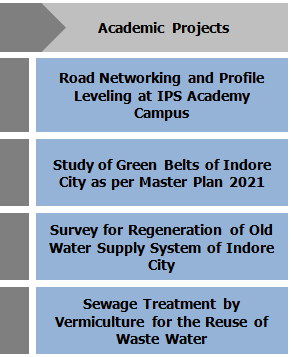 EDUCATIONBachelor of Engineering (Civil Engineering) from University of Indore, Madhya Pradesh, India in 2009Attended National Seminar of Civil Engineers organised at Indore in 2005 INDUSTRIAL VISITSOmkareshwar Dam, Omkareshwar, Khandwa Jalud Water Treatment Plant, Indore Kabir Khedi Seewage Water Treatment Plant, Indore Choitram Hospital Waste Water Treatment Plant, Indore City, Madhya PradeshSardar Sarovar Dam, Vadodara City, GujaratSewage Treatment Plant, Vadodara, GujaratTRAININGS, SEMINARS, WORKSHOPS ATTENDEDAutoCAD Civil 3D Workshop in association with Neon Infotech Pvt. Ltd. in year 200940th International Convention of IWWA in year 2008Career Mantra organized by Cerebral Heights at Indore location in year 2007IT SKILLSAutoCAD and MS Office (Proficient)Staad Pro and SAP (Basic)PERSONAL DETAILSDate of Birth:		29th March 1987Nationality:		Indian Marital Status:		MarriedVisa Status:		Tourist Visa (Long Term)Languages Known:	English, Hindi, Guajarati and Arabic (Basic)